German Year 9 Summer Revision List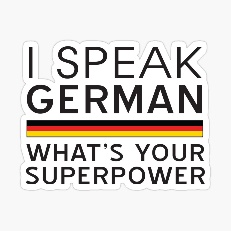 We hope you have enjoyed learning German this year.Please make sure to revise the following for your upcoming assessments:
Unit 3 Free timetalk about sportstalk about leisure activitiessay how often you do activitiestalk about mobiles and computersGive your opinionUnit 4 Schooltalk about school subjectstalk about days and timesdescribe your teacherstalk about what is in your school and rulesuse weil use man muss/ man darf nichtViel Glück! – Good luck!